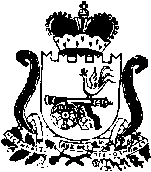 АДМИНИСТРАЦИЯ МУНИЦИПАЛЬНОГО ОБРАЗОВАНИЯ «ЯРЦЕВСКИЙ РАЙОН» СМОЛЕНСКОЙ ОБЛАСТИП О С Т А Н О В Л Е Н И ЕОт  27.01.2021 №   _0066О закреплении муниципальных образовательных организаций за конкретными территориями (микрорайонами) муниципального образования «Ярцевский район» Смоленской областиВ соответствии с полномочиями  органов местного самоуправления   муниципальных районов и городских округов в сфере образования, определенными статьей  9  Федерального  закона  от 29.12.2012  № 273-ФЗ «Об образовании в Российской Федерации», на основании Порядка приема на обучение по образовательным программам начального общего, основного общего и среднего общего образования, утвержденного Приказом Министерства просвещения РФ от 2 сентября 2020 г. № 458,  а также в целях соблюдения  прав граждан на получение общедоступного и бесплатного общего образования, обеспечения территориальной доступности  образовательных организаций Администрация муниципального образования «Ярцевский район» Смоленской области  п о с т а н о в л я е т:          1. Закрепить муниципальные образовательные организации за конкретными территориями (микрорайонами) муниципального образования «Ярцевский район» Смоленской области  согласно  приложению.          2. Считать утратившим силу постановление Администрации муниципального образования «Ярцевский район» Смоленской области от  26.12.2019 № 1766 «О закреплении муниципальных образовательных организаций за конкретными территориями (микрорайонами) муниципального образования «Ярцевский район» Смоленской области».          3. Опубликовать настоящее постановление на официальном сайте Администрации муниципального образования «Ярцевский район» Смоленской области: http://yarcevo.admin-smolensk.ru и газете «Вести Привопья».           4. Контроль за исполнением данного постановления возложить на заместителя Главы муниципального образования «Ярцевский район» Смоленской области  Н.Н. Соловьеву.Глава  муниципального образования «Ярцевский район» Смоленской области                                            В.С.Макаров                                                               Приложение к постановлению Администрации                                                                                             муниципального образования «Ярцевский район» Смоленской области                                                                                           от  _27.01.2021__№  0066Закрепление муниципальных образовательных организаций за конкретными территориями (микрорайонами) муниципального образования «Ярцевский район» Смоленской областиНаименование образовательной организацииГраницы микрорайонамуниципальное бюджетное общеобразовательное учреждение «Ярцевская средняя школа № 1» Ярцевского района Смоленской областиУлицы: Базарная, Школьная, Советская (нечетная сторона – до  дома № 45,  четная - до дома № 50), М.Горького  (дома № 4, 4а, 6, 9/16,  10/14,   11/1, 12), Глинки,  Кирова, Красина, Ленинградская, Московская, Нахимова, Пригородная, Проселочная, Пушкина,  Карьерная,  Коммунальная, Крылова, Октябрьская, Островского, Титенкова, Транспортная, Трудовая, Туннельная, Шоссейная, Чехова, Мечтателей, Бельская, Полевая, Набережная, Халтурина, Алтунина, Лосика,  Северная, Цветочная, Верещагина. Тенистая, Заречная, Заозерная, Братьев Лобасовых.переулки:  Базарный, Школьный, Красина  1-й, 2-й, Московский, Пригородный, Проселочный, Советский, Заозерный 1-й, 2-й, Полевой, Северный, Сенной 1-й, 2-й, Славянский  1-й, 2-й, Тупой.проезды: Бельский 1-й, 2-й, Островский 1-й, 2-й.муниципальное бюджетное общеобразовательное учреждение «Ярцевская средняя школа № 2 им. Героя Советского Союза Н.А.Данюшина»Улицы: Гагарина (от дома № 11 до № 56, кроме дома № 12), Комсомольская, Луговая, Лесная,  Космонавтов, Красноармейская, Новикова,  Красногвардейская,     Пржевальского,  Декабристов, Краснофлотская, Артиллеристов,, Логи-3, Пограничников, 9 мая, Советская (нечетная сторона - от дома № 45 до конца улицы, четная - от дома № 50 до конца улицы), Братьев Шаршановых, Первомайская, Краснооктябрьская, Рокоссовского,  Чайковского (от дома № 15 до конца улицы), Чернышевского (нечетная сторона - от дома № 33 до конца улицы, четная – от  дома № 48 до конца улицы); ул. 50 лет Октября, 20 лет Победы, Авиаторов, Красных Партизан, Парковая, Пржевальского, Танкистов;переулки: Танкистов 1-й, Танкистов 3-й,      Декабристов, Краснофлотский, Лесной, 50 лет Октября, Красногвардейский 1-й, 2-й.  муниципальное бюджетное общеобразовательное учреждение «Школа-гимназия» г.Ярцева  Смоленской областиНаселенные пункты Ярцевского района Смоленской области и микрорайоны  г. Ярцевамуниципальное бюджетное общеобразовательное учреждение Ярцевская средняя школа № 4 имени Героя Советского Союза О.А.ЛосикаУлицы:  Гагарина (от дома № 1 до дома № 10/20, дом № 12), Пугачева, Солнечная, М.Горького  (от дома № 13 до конца улицы), Интернациональная, К.Маркса, Чернышевского (нечетная сторона – до  дома № 33, четная – до  дома № 48), Ленинская, Луначарского, Чайковского (от дома № 1 до дома № 15).переулок:  Чернышевского.муниципальное бюджетное общеобразовательное учреждение Ярцевская основная школа № 5Улицы:  8 Марта, Железнодорожная, Зеленая, Кольцевая, Куйбышева, Кутузова, Матросова.  Молодежная,  Песчаная, Слободская,  Степная,  Суворова, Текстильщиков, Шевченко, Энгельса, Восточная, ДРСУ, Маршала Жукова, Механизаторов, Озерная, Победы, Сафоновская, Толстого, Целинная,  Березовая, Дуброво, Западная, Звездная, ЛММС, Макаренко, Озерищенское  лесничество, Радужная, Речная, Рябиновая, Сиреневая, Южная, Яблоневая.             переулки:  Кольцевой,  Песчаный, Слободской 1-й, 2-й,    Западный,  Макаренко, Рябиновый.муниципальное бюджетное общеобразовательное учреждение Ярцевская  средняя школа № 6Улицы: Деповская  1-я, 2-я, 3-я, Духовщинское шоссе, Крестьянская, Муравьева, Нагорная,  Первомайский ручей, Прохорова,  Рабочая 1-я, Рабочий поселок, Революционная, Большая Садовая, Малая Садовая, Смоленская, Чеканова:                                                                                                                                      Кузнецова, Лазо, Мира, Новая 1-я, 2-я, 3-я, Фомченкова, Чапаева,   Алексея Хлудова,   Братьев   Ромашиных, Брянская, Гончарная, Горная, Дмитрия Григорьева, Дружбы, Запольная, Кирпичная, Титова, Мичурина, Новаторов, Песочная, Урожайная, Центральная.               проезды: Духовщинский 1-й, 2-й, 3-й, Смоленский 1-й, 2-й, 3-й, Новый 1-й.,  2-й. переулки: Кривой,  Кузнецова, Первомайский, Брянский 1-й, 2-й, 3-й, Кирпичный, Мичурина, Новаторов, Центральный,  Деповской   1-й,   2-й,   3-й, Крестьянский,  Нагорный,  Рабочий  1-й, Рабочий 2-й. муниципальное бюджетное общеобразовательное учреждение средняя школа № 7 г.ЯрцеваПроспект: Металлургов (дома № 23 - 39/19 нечетная сторона).Улицы: Энтузиастов (от дома № 21 до № 41 и дома № 45,51,53), ул. 30 лет Победы (дома № 11,13,15,17), Студенческая,  Гоголя,  Дорожная, Ливневая, Маяковского, Некрасова, Пионерская, Садовая, Тургенева, Дачная, Отрадная, Сосновая, Тихая, Ярцевское лесничество, Милохово.переулки: Дачный 1-й, 2-й, 3-й, 4-й, Гоголя, Дорожный, Загородный, Пионерский.муниципальное бюджетное общеобразовательное учреждение средняя школа № 8 г.Ярцево Смоленской областиПроспект: Металлургов (дома № 1/2 – 24).Улицы: Автозаводская (дома от № 34 - 42), Строителей.муниципальное бюджетное общеобразовательное учреждение средняя школа № 9 г.Ярцево Смоленской областиУлицы: Автозаводская  (дома от № 2 до № 32),  Ольховская.муниципальное бюджетное общеобразовательное учреждение Ярцевская средняя школа № 10Улицы:   Энтузиастов  (до дома 21),   Старозавопье, Ворошилова,  Колхозная,     Кооперативная,   Красная, Партизанская,  проспект  Металлургов (дома № 2, четная сторона от дома № 26 до 56, включая 52 а),                                                                        переулки: Смоленский 1-й, 2-й.муниципальное бюджетное общеобразовательное учреждение Суетовская средняя школа Ярцевского района Смоленской областиНаселенные пункты: Вышегор, Горбыли,  Крапивка, Кухарево, Ланино, Манчино, Мачульники, Свищево, Суетово, Ярцево-Гурьево, Ярцево-Сурменево, Постниково, Заборье.муниципальное бюджетное общеобразовательное учреждение Засижьевская средняя  школа Ярцевского района Смоленской областиНаселенные пункты: Боброво, Буравлево, Дарьино, Засижье, Клемятино, Петрово, Прость, Хотеново, Буяново, Дубины, Замощье, Перелесь, Погуляевка, Федосово, Ольховомуниципальное бюджетное общеобразовательное учреждение Михейковская  средняя школа Ярцевского района Смоленской областиНаселенные пункты: Бортники, Бочарники, Михейково, Потапово, Самуйлово, Скачково, Труново, Холм, Чистая.муниципальное бюджетное общеобразовательное учреждение Репинская основная школаНаселенные пункты: Климово, Репино, Слизино, Солнечная, Суховарино, Шурково, Бракулино, Городна, Демяшонки, Исаково, Кречеца, Львово, Левашово, Морохово, Новоселки, Ново-Сочнево, Сеченки, Чуркино.муниципальное бюджетное общеобразовательное учреждение Капыревщинская  средняя школа    Ярцевского района Смоленской областиНаселенные пункты: Балыки, Большое Пивкино, Завозни, Задняя, Зубовщина, Калиновка, Капыревщина, Лесничество, Льнозавод, Малое Пивкино, Печеничено, ПМК, Подселица, Рядыни, Самсоново, Устье, Хатченки, Кротово, Лосево, Большое-Бердяево, Верхоповье, Ветлицы, Глисница, Голочево, Дедово, Дмитрово, Ерзаки, Жуково, Захолынь, Малое-Бердяево, Мирополье, Павлово, Плаксино, Староселье.муниципальное бюджетное общеобразовательное учреждение Зайцевская основная школа Ярцевского района Смоленской областиНаселенные пункты: Зайцево, Колковичи, Приселье, Скачихино, Шишкиномуниципальное бюджетное общеобразовательное учреждение Подрощинская основная школа Ярцевского района Смоленской областиНаселенные пункты: Горки, Елча, Зубово, Ковали, Лопаткино, Матренино, Михайлово, Подроща, Сельцо, Староселье, Стогово, Хатуни, Худотино, Челновая.муниципальное бюджетное общеобразовательное учреждение Мушковичская основная  школа  Ярцевского района Смоленской областиНаселенные пункты: Воротышино, Гришино, Дедешино, Кузьмино, Курцово, Мушковичи, Сапрыкино-1, Сапрыкино-2, Семеново.муниципальное бюджетное дошкольное образовательное учреждение детский сад № 1 г. Ярцева Смоленской областиМуниципальное образование «Ярцевское городское поселение» Ярцевского района Смоленской областимуниципальное бюджетное дошкольное образовательное учреждение детский сад № 3 г. Ярцева Смоленской областиМуниципальное образование «Ярцевское городское поселение» Ярцевского района Смоленской областимуниципальное бюджетное дошкольное образовательное учреждение детский сад № 5 г. Ярцева Смоленской областиМуниципальное образование «Ярцевское городское поселение» Ярцевского района Смоленской областимуниципальное бюджетное дошкольное образовательное учреждение детский сад № 6 г. Ярцева Смоленской областиМуниципальное образование «Ярцевское городское поселение» Ярцевского района Смоленской областимуниципальное бюджетное дошкольное образовательное учреждение детский сад № 7 г. Ярцева Смоленской областиМуниципальное образование «Ярцевское городское поселение» Ярцевского района Смоленской областимуниципальное бюджетное дошкольное образовательное учреждение детский сад № 8 г. Ярцева Смоленской областиМуниципальное образование «Ярцевское городское поселение» Ярцевского района Смоленской областимуниципальное бюджетное дошкольное образовательное учреждение детский сад № 9 г. Ярцева Смоленской областиМуниципальное образование «Ярцевское городское поселение» Ярцевского района Смоленской областимуниципальное бюджетное дошкольное образовательное учреждение детский сад № 10 г. Ярцева Смоленской областиМуниципальное образование «Ярцевское городское поселение» Ярцевского района Смоленской областимуниципальное бюджетное дошкольное образовательное учреждение детский сад № 12 г. Ярцева Смоленской областиМуниципальное образование «Ярцевское городское поселение» Ярцевского района Смоленской областимуниципальное бюджетное дошкольное образовательное учреждение детский сад № 13 г. Ярцева Смоленской областиМуниципальное образование «Ярцевское городское поселение» Ярцевского района Смоленской областимуниципальное бюджетное дошкольное образовательное учреждение «Детский сад № 14 «Дружба»  г. Ярцева Смоленской областиМуниципальное образование «Ярцевское городское поселение» Ярцевского района Смоленской областимуниципальное бюджетное дошкольное образовательное учреждение детский сад № 15 г. Ярцева Смоленской областиМуниципальное образование «Ярцевское городское поселение» Ярцевского района Смоленской областимуниципальное бюджетное дошкольное образовательное учреждение «Михейковский детский сад» Ярцевского района Смоленской областиНаселенные пункты: Бортники, Бочарники, Михейково, Потапово, Самуйлово, Скачково, Труново, Холм, Чистая